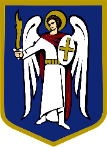 ДЕПУТАТКИЇВСЬКОЇ МІСЬКОЇ РАДИ IX СКЛИКАННЯ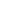 « 14 »      липня      2021 р.                                                         № 08/279/09/247-463Департамент земельних ресурсів01601, м. Київ, вул. Хрещатик, 32-аДепартамент містобудування та архітектури01001, м. Київ, вул. Хрещатик, 32Департамент з питань державного архітектурно-будівельного контролю м. Києва01001, м. Київ, вул. Хрещатик, 32-аГоловне управління Держгеокадастру у м. Києві03150, м. Київ, вул. Велика Васильківська, 69Комунальна організація «Інститут Генерального плану м. Києва»01044, м. Київ, вул. Хрещатик, 32ДЕПУТАТСЬКЕ ЗВЕРНЕННЯщодо проведення перевірки використання земельної ділянки на вул. Антоновича, 50До мене, як до депутата Київської міської ради, звернулись мешканці Голосіївського району щодо проведення перевірки, порушення містобудівного законодавства та нецільового використання земельної ділянки на вул. Антоновича (Горького), 50 у Голосіївському районі м. Києва (кадастровий номер ділянки 8000000000:79:013:0003).Дана земельна ділянка площею 2,3149 га перебуває у комунальній власності та передана в оренду Відкритому акціонерному товариству «Київський завод металовиробів ім. Письменного», (нині Приватне акціонерне товариство Київський завод металовиробів імені Письменного) код ЄДРПОУ: 00191264, з цільовим призначенням земельної ділянки «11.02 Для розміщення та експлуатації основних, підсобних і допоміжних будівель та споруд підприємств переробної, машинобудівної та іншої промисловості».Крім того, відповідно до відкритих даних розміщених на сайті Містобудівного кадастру, частина даної земельної ділянки (за функціональним призначенням відповідно до Генерального плану м. Києва) передбачена, як території вулиць і доріг та мала б використовуватися, як проїжджа частина (дорога).В той же час, місцеві мешканці зазначають, що на даній земельній ділянці розташовані нежитлові будівлі комерційного призначення (магазини, заклади громадського харчування, кінотеатр, парковка і т.д.), дана ділянка огороджена, охороняється та закрита для вільного і безперешкодного проїзду/проходу мешканців міста Києва.Відтак із візуального обстеження вбачається самозахоплення частини земельної ділянки, несанкціоноване обмеження проїзду та проходу мешканців, нецільове використання даної земельної ділянки, що суперечить умовам договору оренди та Генеральному плану міста Києва.Зазначені обставини викликають суттєве невдоволення серед мешканців району та створюють громадський спротив, відтак дана ситуація потребує термінового втручання компетентних органів.Враховуючи вищевикладене та керуючись ст. 13 Закону України «Про статус депутатів місцевих рад», на виконання моїх повноважень, як депутата Київської міської ради, -ПРОШУ:
Департамент земельних ресурсів:Здійснити виїзну перевірку (обстеження) на предмет використання земельної ділянки відповідно до її цільового призначення, про що скласти відповідний акт із зазначенням факту наявності порушення цільового призначення при використанні земельної ділянки та матеріали фотофіксації на вул. Антоновича (Горького), 50 у Голосіївському районі м. Києва (кадастровий номер ділянки 8000000000:79:013:0003).Надати інформацію про власника, користувача або орендаря земельної ділянки та копії правовстановлюючих документів (зокрема договір оренди земельної ділянки) щодо використання земельної ділянки на                              вул. Антоновича (Горького), 50 у Голосіївському районі м. Києва (кадастровий номер ділянки 8000000000:79:013:0003).Департамент містобудування та архітектури:Надати інформацію відповідності фактичного використання земельної ділянки на вул. Антоновича (Горького), 50 у Голосіївському районі м. Києва (кадастровий номер ділянки 8000000000:79:013:0003), цільовому призначенню даної земельної ділянки, що визначено у договорі оренди та функціональному призначенню відповідно до Генерального плану м. Києва.Надати належним чином завірений витяг з містобудівного кадастру по земельній ділянці, що розташована на вул. Антоновича (Горького), 50 у Голосіївському районі м. Києва (кадастровий номер ділянки 8000000000:79:013:0003).У випадку видачі дозвільної документації щодо забудови земельної ділянки на вул. Антоновича (Горького), 50 у Голосіївському районі м. Києва (кадастровий номер ділянки 8000000000:79:013:0003), надати належним чином завірені копії таких документів.Департамент з питань державного архітектурно-будівельного контролю   м. Києва:У випадку видачі дозвільної документації щодо забудови (повідомлення про початок будівельних робіт, проектна документація на будівництво, дозвіл на виконання будівельних робіт, декларація про готовність об’єкта до експлуатації і т.д.) земельної ділянки на вул. Антоновича (Горького), 50 у Голосіївському районі м. Києва (кадастровий номер ділянки 8000000000:79:013:0003), надати належним чином завірені копії таких документів.Головне управління Держгеокадастру у м. Києві:Невідкладно здійснити виїзну перевірку (обстеження) земельної ділянки на вул. Антоновича (Горького), 50 у Голосіївському районі м. Києва (кадастровий номер ділянки 8000000000:79:013:0003), зафіксувати факт використання земельної ділянки з порушенням її цільового призначення, про що скласти відповідний акт та матеріали фотофіксації.Комунальна організація «Інститут Генерального плану м. Києва»Надати чітке роз’яснення та тлумачення функціонального призначення відповідно до Генерального плану м. Києва земельної ділянки на                    вул. Антоновича (Горького), 50 у Голосіївському районі м. Києва (кадастровий номер ділянки 8000000000:79:013:0003).Проінформувати мене про результат розгляду даного звернення у встановлений законодавством України строк за адресою: 01044, м. Київ,       вул. Хрещатик, 36 (каб. 419) та на електронну адресу: fedorenkoys.kmr@gmail.com.З повагоюДепутат Київської міської ради                                           Юрій ФЕДОРЕНКОВиконавець:Ігор Чепіга097 922 30 32